Study visit for the Qatari Judiciary Delegation to the World Intellectual Property Organization (WIPO) HeadquartersGeneva, June 16 to 18, 2014FINAL PROGRAMprepared by the International Bureau of WIPOVenue:  Conference Room “L. Baeumer” (AB Mezzanine), phone ext. 9323Monday, June 16, 20149.30 – 10.00 		Welcome address by:				Mrs. Dalila Hamou, Director, Regional Bureau for Arab Countries, 					Development Sector10.00 – 10.30		Introduction to the World Intellectual Property Organization (WIPO) and the Main Notions of Intellectual Property (IP)Speaker:		Mrs. Dalila Hamou10.30 – 11.00		The International Patent System:  Current Trends and Challenges Speaker:  		Mr. Marco Aleman, Acting Director, Patent Law Division11.00 – 11.15		Coffee Break11.15 – 11.45			The Patent Cooperation Treaty (PCT) and its Legal Procedures Speaker:  	Mr. Matthias Reischle, Deputy Director, PCT Legal Division11.45 – 12.05			Overview of the Madrid System 	Speaker: 	Mr. Juan Rodriguez Guerra, Senior Legal Officer, Legal Division, Madrid Registry, Brands and Design Sector12.05 – 12.30		Overview of the Industrial Designs	Speaker: 	Ms. Marina Foschi, Design and Geographical Indication Law Section, Law and Legislative Advice Division 12.30 – 15.00		Lunch Break15.00 – 15.45			Overview of Copyright and Related Rights 	Speaker: 	Ms. Geidy Lung, Senior Counsellor, Culture and Creative Industries Sector, Copyright Law DivisionTuesday, June 17, 201410.00 – 11.00		Building Respect for IP in the Framework of the Strategic Goal VI of WIPOSpeaker:	Ms. Louise Van Greunen, Director, Global Issues Sector, Building Respect for IP Division 11.00 – 11.15		Coffee Break11.15 – 12.15		Topical Issues in the Framework of the Advisory Committee on Enforcement (ACE) Including Jurisdiction, the Disposal of Infringing Goods, Consumer Attitudes and Perceptions, and Proceeds of Crimes 	Speakers: 	Mr. Thomas Dillon, Counsellor, Capacity Building and Technical Assistance, Building Respect for IP Division			Ms. Eun Joo Min, Senior Legal Counsellor, Policy and Cooperation, Building Respect for IP Division12.15 – 14.30		Lunch Break14.30 – 15.30			Presentation of the WIPO Academy					Speaker:		Mr. Mohamed Abdelrraouf Bdioui, Senior 									Counsellor, Office of the Executive Director for 								the WIPO Academy and IP Human Capital 									Development, Development SectorWednesday, June 18, 201410.00 – 12.00	Bilateral Discussion with the Regional Bureau for Arab CountriesClosing Session	[End of document]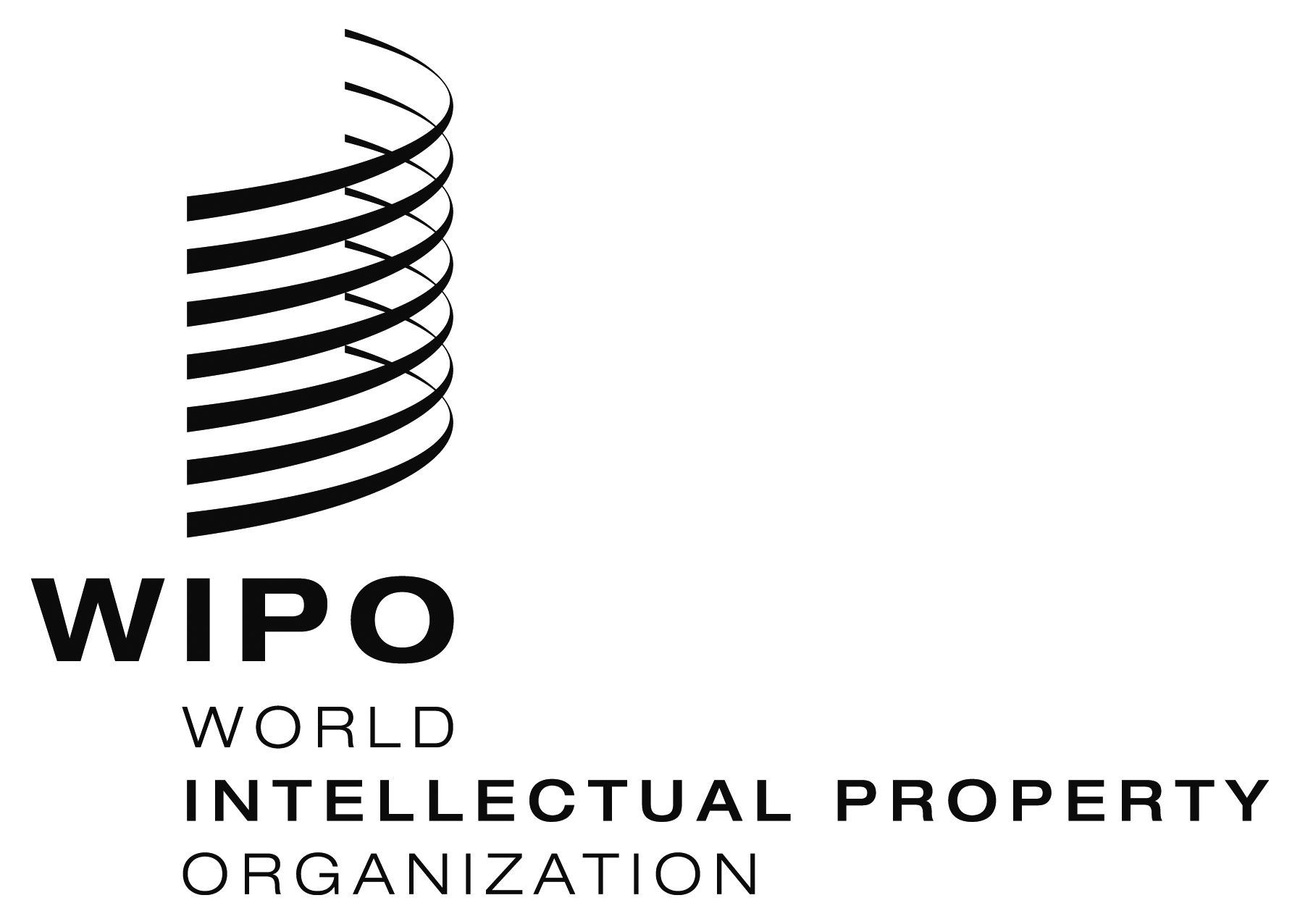 EWIPO/JU/QA/GE/14/inf/1WIPO/JU/QA/GE/14/inf/1WIPO/JU/QA/GE/14/inf/1ORIGINAL:  English  ORIGINAL:  English  ORIGINAL:  English  DATE:  June 16, 2014  DATE:  June 16, 2014  DATE:  June 16, 2014  